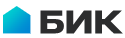 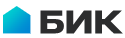  ПАМЯТКА ЗАСТРОЙЩИКУДАННАЯ ПАМЯТКА НОСИТ ИНФОРМАЦИОННЫЙ ХАРАКТЕР (действительна на 06.03.2023)                                                                    А также вам потребуется:      *Внимание!                                                                                               -  После подписания договора купли-продажи Вам необходимо записаться в любой МФЦ на регистрацию (доработку) электронных заявлений;-  При сдаче документов в МФЦ, необходимо обязательно сообщить сотруднику номер и дату электронного дела (КУВД);-  Документы должны быть приняты сотрудником МЦФ путем составления заявления о «приёме дополнительных документов»;-  После регистрации документов, в течение 7 календарных дней будет сформирована выписка из ЕГРН и сотрудник АО «БИК» направит её Вам на электронную почту.    Специально для наших клиентов мы подготовили уникальные предложения от компаний партнеров: специальные условия на приобретение строительных и отделочных материалов, сантехническое оборудование и услуги специалистов.    С полным списком партнеров Вы можете ознакомиться на нашем сайте bik31.ruв пункте «Услуги и сервисы» - «Акции и бонусы».Для удобства застройщиков, АО «БИК» предлагает (геодезические) услуги. Специалисты компании разработали пакет предложений, которые позволят упростить процедуру оформления строительства жилого дома.Стоимость платных услуг:Изготовление технического плана здания площадью 50-100 м2Стоимость с НДС: 5500 рублей Изготовление технического плана здания площадью 100-150 м2Стоимость с НДС: 6500 рублейИзготовление технического плана здания площадью больше 150 м2Стоимость с НДС: 7500 рублейИзготовление поэтажного плана с экспликациейСтоимость с НДС: 1000 рублейМежевание земельных участковСтоимость с НДС: 31 000 рублейВынос в натуру земельного участкаСтоимость с НДС: 3000 рублейВынос в натуру осей объекта капитального / незавершенного строительстваСтоимость с НДС: от 5000 рублейПодготовка уведомления о планируемом строительстве жилого домаСтоимость с НДС: 1500 рублейПодготовка уведомления об окончании строительстваСтоимость с НДС: 2000 рублейПодготовка проекта договора (при отчуждении участка)Стоимость с НДС: 2000 рублей и др.Топографическая съемкаСтоимость с НДС: от 5000 рублейЗаказать услуги можно по телефону 8800-5555-031 (доб. 1150)                       Что делать                          Куда обращаться□Сдать документы на регистрацию(доработку) (в течение 14 календарных дней со дня подписания договора купли-продажи), предварительно получить на эл.почту №КУВД и квитанцию об оплате госпошлины РосреестраЛюбой МФЦ (только по номеру КУВД от сотрудника АО «БИК»)*□Вернуть 1 экземпляр договора купли-продажи АО «БИК»АО «БИК», ул. Кн.Трубецкого, д.28, (офис продаж)□Получить почтовый адрес земельного участкаАдминистрация городского/сельского поселения по месту нахождения участка□Заказать уведомление о планируемом строительстве жилого домаЛюбой МФЦ  или АО «БИК»на сайте по ссылке https://bik31.ru/uslugi/platnye-uslugi/или 8800-5555-031 (доб. 1150)□В течение 14 календарных дней с момента возведения фундамента уведомить АО «БИК» через форму на сайте АО «БИК»на сайте по ссылке : https://bik31.ru/uslugi/dejstvuyushim-klientam/uvedomlenie-o-vozvedenii-fundamenta/□Подготовить технический план жилого домаАО «БИК»на сайте по ссылке:  https://bik31.ru/uslugi/platnye-uslugi/8800-5555-031 (доб. 1150)□Заказать уведомление об окончании строительства жилого домаАО «БИК»на сайте по ссылке: https://bik31.ru/uslugi/platnye-uslugi/8800-5555-031 (доб.1150)□Направить уведомление об окончании строительства в Управление архитектуры и градостроительства муниципального образованияДля Белгорода:МФЦ - пр. Славы, д. 25МФЦ- ул. Есенина, д. 9, к. 4тел. 8-(4722) 42-42-42,  Для области, актуальная информация по ссылке :  https://newhome.bik31.ru/□Зарегистрировать право собственности на жилой дом                                    Любой МФЦ□После завершения строительства дома в стадии теплового закрытого контура обратиться в АО «БИК» для отчета и снятия обременения.на сайте по ссылке  https://bik31.ru/uslugi/dejstvuyushim-klientam/snyatie-obremeneniya/ или по адресу: пр-т Славы, д. 25, (отдел контроля)Подключить электричествоДля Белгорода:Филиал ПАО «МРСК - Центра» - «Белгородэнерго»(г. Белгород, ул. Преображенская, 42; Белгородский РЭС (г. Белгород, ул. Энергетиков, 5), тел. 8800-220-0220Для области, актуальная информация доступна по ссылке : https://newhome.bik31.ru/Заказать проектную документацию подключения к сетямводоснабжения и водоотведенияУП «Фонд поддержки ИЖС» - г. Белгород, ул. Князя Трубецкого 28, тел. 8800-5555-031 Подключить газоснабжениеДля Белгорода:Филиал АО «Газпром газораспределение Белгород»г. Белгород, пер. 5 Заводской, д.38, тел. 23-51-51Для области, актуальная информация доступна по ссылке : https://newhome.bik31.ru/